CONCURSO DE PRECIOS No.  9/2024PLIEGO DE CONDICIONES PARTICULARESARTICULO 1º  OBJETO   El Gobierno de Treinta y Tres llama a interesados para la realización de servicio de barométrica en barrios de la Ciudad de Treinta y Tres y Villa Sara, del Departamento de Treinta y Tres, según el siguiente detalle:    	* Se consideran 500 pozos con un promedio de 4 m3 de capacidad c/u.ARTICULO 2º  ESPECIFICACIONES2.1 Generales:Requisitos mínimos que debe cumplir el oferente. 2.1.1 Identificación y Declaración Jurada del oferente, de no estar comprendido en alguna de las disposiciones previstas en el Art 46 del TOCAF, “Anexo I”. La falta de presentación de la misma será causal de rechazo de la oferta.- 2.1.2 Se controlará los certificados correspondientes a BPS, DGI e inscripción en RUPE en los estados correspondientes.-   2.2 Particulares: 2.2.1 El adjudicatario debe contar con equipos de desagote montados sobre chasis de camión y equipos para extraer líquidos y materias diversas y depósito del material extraído durante la limpieza. 2.2.2  Los dependientes del adjudicatario deberán estar registrados ante los organismos de la seguridad social (BPS, BSE)   2.2.3 Es responsabilidad del adjudicatario asumir el costo de descargas  de las unidades en el o los lugares autorizados a tal fin.   ARTICULO 3º OBLIGACIONES DEL ADJUDICATARIO 3.1 Mantener las instalaciones y vehículos en perfectas condiciones de higiene. 3.2 Equipar al personal correctamente con equipo adecuado, debiendo presentarse en buenas condiciones de higiene y aseo personal. 3.3 Cumplir todas las normativas vigentes de tránsito y transporte. 3.4 Realizar únicamente los servicios que la Administración le indique por escrito en forma previa y posteriormente recabar firma legible con número de cédula de identidad y contrafirma de responsable del inmueble al cual se le ha prestado el servicio.3.5 El adjudicatario deberá entregar en forma obligatoria al término de cada jornada y ante la Dir. Gral. de Higiene   o ante quien ésta indique, una planilla con los servicios brindados en el día, detallando tipo de servicio, padrón en que fue prestado, cantidad de litros recogidos y número de orden de servicio. –3.6  El Gobierno de Treinta y Tres se reserva el derecho de supervisar el cumplimiento de las obligaciones del adjudicatario y en general la buena ejecución de los servicios, señalando los aspectos de funcionamiento que no se adecuen a las normas pertinentes y aplicando las sanciones que correspondan. 3.7  Colocar a ambos lados del cilindro cartelería que la Administración le indique y proporcione.-   3.8 La cisterna contará con sistema de control de nivel de carga, pudiendo la Administración realizar los controles que considere conveniente, en forma previa al inicio de los trabajos y posterior al vaciado. A esos efectos podrá la Administración disponer la concurrencia de su personal junto al servicio a contratar.-3.9 El servicio se iniciará en forma inmediatamente posterior a la notificación de la Resolución de Adjudicación, y hasta el desagote de la totalidad de las cámaras sépticas que se proyecta desagotar, sin otra interrupción que la normal de cada jornada de trabajo.-ARTICULO 4º CONDICIONES GENERALES4.1 Comunicaciones: Todas las comunicaciones referidas a este llamado deberán dirigirse a la dirección de la Intendencia Departamental de Treinta y Tres, sita en calle Manuel Lavalleja 1130 o por correo electrónico a licitaciones@treintaytres.gub.uy  4.2 Aclaraciones: Las solicitudes de aclaración podrán ser formuladas por escrito hasta 5 días antes de la apertura de ofertas y serán remitidas al correo electrónico licitaciones@treintaytres.gub.uy. Vencido dicho plazo, no será obligatorio proporcionar datos aclaratorios. Las consultas deberán ser específicas y serán evacuadas hasta 2 dias antes de la apertura de ofertas.-Únicamente se recibirán ofertas a través de la página de compras estatales(www.comprasestatales.gub.uy). No se aceptaran propuestas via mail, fax o similar bajo ningún concepto.-  4.3 Serán de cargo, cuenta y responsabilidad de la empresa oferente los gastos correspondientes a seguridad social del personal afectado a la misma, seguros y los que por cualquier otro concepto tengan que ver con el servicio licitado, así como los daños que se ocasionen a terceros durante el cumplimiento del mismo.ARTICULO 5º DE LA OFERTA5.1 Modo, fecha y hora de entrega: Las propuestas serán redactadas en idioma español debidamente firmadas por representante. La oferta se presentará en PESOS URUGUAYOS. Deberán ceñirse esencialmente a las especificaciones del objeto y la Intendencia se reserva el derecho de rechazar cualquier propuesta condicionada a estipulaciones diferentes a las especificadas en ésta Licitación.-Deberán ser presentadas en forma completa únicamente en línea hasta el momento previsto para la apertura de las mismas a través del sitio www.comprasestatales.gub.uy. No se recibirán ofertas por otra via. En caso de resultar adjudicatario, deberá exhibir el documento o certificado original, conforme a lo establecido en el artículo 48 del TOCAF.-  5.2   Forma de cotización:  Se cotizará precio unitario por METRO CUBICO,  determinándose por separado los impuestos que corresponda. Incluirá todos los factores que lo conforman (Materiales, Mano de obra, Viáticos, Fletes, Estructuras auxiliares, Beneficio de la empresa, Leyes, Impuestos, etc.).-5.3 No se considerará ningún tipo de alternativa, modificación o variante del presente Pliego, las que de establecerse por algún cotizante no serán tenidas en cuenta.- ARTICULO 6º  APERTURA DE OFERTAS6.1 Apertura: La apertura de ofertas se efectuará en forma automática en la fecha y hora indicada.-6.2 Admisibilidad: Se efectuará un análisis de admisibilidad de las propuestas, resultando inadmisibles las ofertas que: a) no fueran presentadas en plazo, lugar y por los medios establecidos en el presente llamado.- b) no se encuentren inscriptos en RUPE al momento de ofertas, en los estados permitidos a esos efectos.-c) no den cumplimiento a las exigencias esenciales requeridas en las bases del presente llamado, así como en la normativa imperante en materia de Contratación Administrativa.-6.3 Requisitos mínimos: son los establecidos en el articulo 2 del Pliego de Condiciones.-6.4 Criterios de evaluación: Se evaluará la totalidad de las ofertas que se ajusten a los documentos de la licitación por factor precio.-  6.5 En caso de presentarse ofertas similares se dará preferencia a empresas del Departamento de Treinta y Tres, así como a empresas que contraten personal con residencia permanente en el Departamento de Treinta y Tres, extremo que deberá ser acreditado en forma.-  6.6 Institutos de mejora de oferta y negociaciones: La Intendencia Departamental de Treinta y Tres se reserva el derecho a la utilización de los mencionados institutos cuando lo considere conveniente para el interés de la Administración, de acuerdo con lo dispuesto por el artículo 66 del TOCAF. ARTICULO 7º  ADJUDICACION7.1 La Intendencia Departamental de Treinta y Tres, si lo estima conveniente, podrá adjudicar a uno o varios oferentes el objeto de la presente Licitación.- 7.2 El organismo se reserva el derecho de aceptar total o parcialmente la o las ofertas que a su juicio sean más convenientes para sus intereses o las necesidades del servicio, (aunque no sea la de menor precio), así como el de rechazarlas todas.-7.4  A los efectos de la adjudicación se tendrá presente el monto límite  del Procedimiento de Concurso de Precios.-7.5 Exención de responsabilidad.  La Administración podrá desistir del llamado en cualquier etapa de su realización, o podrá desestimar todas las ofertas. Ninguna de estas decisiones generará derecho alguno de los participantes a reclamar por gastos, honorarios o indemnizaciones por daños y perjuicios.7.6 Margen de Preferencia. Se deberá tener en cuenta, en cuanto corresponda, lo establecido por los Arts. 43 y 44 de la Ley 18.362 de 6 de octubre de 2008 reglamentado por el Decreto del Poder Ejecutivo No. 371/010 de 14 de diciembre de 2010 y disposiciones concordantes y/o complementarias. Para la aplicación del beneficio, el oferente deberá presentar conjuntamente con su oferta: a) Certificado expedido por DINAPYME que acredite su condición de MIPYME y la participación en el Subprograma de Contratación para el Desarrollo otorgado al amparo del Art. 4 y concordantes del Decreto 371/010. La no acreditación de la condición de MIPYME y la correspondiente participación en el referido subprograma mediante el mencionado certificado, implicará el no otorgamiento de dicho beneficio hacia la empresa oferente, considerando a la misma como no MIPYME. b) Cuando el (los) servicio(s) incluya(n) el suministro de bienes, a los efectos de obtener la preferencia el proponente deberá obligatoriamente presentar una Declaración Jurada que acredite el porcentaje de integración nacional de los mismos conforme a lo dispuesto en el Art. 8 del Decreto 371/010. De no brindarse la información requerida, la Administración no aplicará la preferencia. En caso que el oferente desee acogerse al mecanismo de reserva de mercado previsto en el Art. 11 Del decreto 371/010 deberá indicarlo en forma explícita en su oferta.ARTICULO 8º NOTIFICACION Y CONTRATO8.1 Una vez dictada la Resolución de adjudicación, previo cumplimiento de lo dispuesto por el artículo 211 literal B) de la Constitución de la Republica, se notificará la misma a los oferentes que resulte/n adjudicatario/s y a los restantes oferentes, en cumplimiento de las disposiciones de Procedimiento Administrativo común vigentes.- 8.2 La adjudicataria concurrirá  a suscribir el contrato en un plazo de 48 horas a contar del siguiente de la notificación de la Resolución, aportando la documentación correspondiente: entre otras, Seguro por Accidentes de Trabajo y Enfermedad Profesional; DGI y BPS y demás recaudos necesarios para la actividad propuesta.- ARTICULO 9º GARANTIA DE FIEL CUMPLIMIENTO DEL CONTRATOLa presente contratación está exonerada de la presentación de la garantía de fiel cumplimiento del contrato, conforme con lo establecido por el artículo 64 del TOCAF.- ARTICULO 10º  FORMA DE PAGOPlazo estimado de pago, a los 30 (TREINTA) días del cierre del mes al cual pertenece la factura, previa entrega a conformidad del Organismo.- ARTICULO 11º MORALa mora se producirá de pleno derecho por el no cumplimiento de las obligaciones contractuales, o por demora injustificada – a juicio del Organismo- en la prestación de las mismas.- ARTICULO 12º RESPONSABILIDADES DE LA/S ADJUDICATARIA/S12.1 Será responsable de cualquier reclamo de terceros relacionado con las  tareas, así como  de  la  seguridad  del  personal,  de  acuerdo  a  las  normas  del  Ministerio  de Trabajo y Seguridad Social, Banco de Seguros del Estado e Intendencia de Treinta y Tres.-12.2 Deberá dar  cumplimiento  a  normas  de  seguridad  o higiene.- ARTICULO 13º MORALa mora se producirá de pleno derecho por el no cumplimiento de las obligaciones contractuales, o por demora injustificada – a juicio del Organismo- en la prestación de las mismas.- ARTICULO 14º MULTA En caso de incumplimiento del adjudicatario de cualquiera de las obligaciones contraídas,  será penado con una multa equivalente a un porcentaje de un diez por ciento (10%) del valor de la oferta presentada de acuerdo al Art. 64 inc. 4 del TOCAF; todo  sin perjuicio de las acciones por daños y perjuicios correspondientes, así como la facultad de la administración de rescindir unilateralmente el vínculo (artículo 14).-ARTICULO 15º RESCISION La Intendencia Departamental de Treinta y Tres podrá rescindir en cualquier tiempo, por incumplimiento del adjudicatario, sin necesidad de intimación previa, haciendo efectiva la multa respectiva. En caso que el contrato se rescinda previo a iniciarse su ejecución material, la Intendencia Departamental de Treinta y Tres podrá realizar la adjudicación al siguiente oferente, previa aceptación del mismo.- ARTICULO 16º MULTA En caso de incumplimiento del adjudicatario de cualquiera de las obligaciones contraídas, y sin perjuicio de lo dispuesto en el artículo 14, la Intendencia Departamental de Treinta y Tres, sin necesidad de intimación previa, podrá proceder al cobro de una multa equivalente al 5% del valor de la obligación incumplida prevista en la orden de compra respectiva, que se hará efectiva al día siguiente del plazo estipulado, sin perjuicio de las acciones por daños y perjuicios correspondientes, así como la facultad de la administración de rescindir unilateralmente el vínculo.-RIGEN PARA ESTE LLAMADO:Apertura electrónica: Decreto Nº 275/013 de 3 de setiembre de 2013TOCAF: Decreto Nº 150/012 de 11 de junio de 2012, modificativas y concordantes.Pliego único de bases y condiciones generales para contratos de suministros y servicios no personales: Decreto Nº 131/014 de 19 de mayo de 2014.-  Anexo IFORMULARIO DE IDENTIFICACION DEL OFERENTE y DECLARACION JURADALicitación Abreviada N° ___________Razón Social de la Empresa ___________________________________________________Nombre Comercial de la Empresa  _____________________________________________R.U.T. ____________________________________________________________________Domicilio a los efectos de la presente Licitación  ____________________________________________________________________________________________________________Calle ___________________________________________________________ N°  _______Localidad __________________________________________________________________Código Postal _______________________________________________________________País _______________________________________________________________________Teléfono _____________________________________Fax ___________________________ Correo electrónico __________________________________________________________DECLARACIÓN JURADAART. 46 TOCAFEn relación con la presente Licitación  el que suscribe ____________________, C.I.:____________, en representación de la Empresa ___________________, en calidad de _______________, declara bajo juramento no estar comprendida/o en las causales que expresamente impiden contratar con el Estado, a vía de ejemplo de acuerdo a lo establecido en el artículo 46 del TOCAF, artículo 290 y 291 de la Constitución de la República y similares, quedando sujeto el firmante a las responsabilidades legales en caso de falsedad (artículo 239 del Código Penal).Fecha:Firma:Aclaración: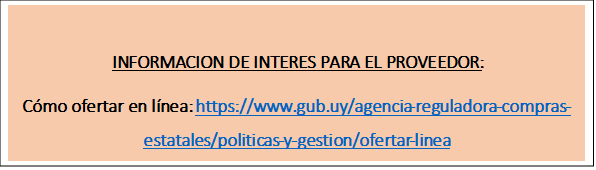 ITEMARTICULODESCRIPCIONCANTIDAD  (HASTA)14164DESAGOTE DE CAMARA SEPTICA2.000 m3 * 